Fremdwörter – EinführungImmer wieder überrascht, wie selten SuS selbstständig die Kenntnis griechischer Vokabeln zum Verstehen von Fremdwörtern nutzen können. – Die beschriebene Denk-‚Blockade‘ gilt aber auch in die andere Richtung: So werden eigentlich bekannte Fremdwörter nicht genutzt, um die Bedeutung griechischer Ausgangswörter zu verstehen und so ökonomischer vernetzt zu lernen.Die hier vorgeschlagenen Übungen sollen dazu dienen, die beschriebenen Verständnisblockaden aufzulockern. So wird in Übung 2 die Erschließung dadurch erleichtert,dass die Bedeutung des eher unkekannten Fremdwortes bereits angeben ist, zugleich aber die fehlenden Buchstaben des Fremdwortes über das griechische Ausgangswortes erschlossen werden müssen. (So werden die SuS auch für die Schreibung des griechischen Wortes sensibilisiert.)Der spielerische Umgang mit Fremdwörtern vor allem bei der Erfindung neuer Phobien oder Wissenschaften (-logien) in Übung 4 soll darüber hinaus das sprachhistorische Verständnis für die Kreativität fördern, die bei der Schaffung neuer Fremdwörter am Werk ist.Eine Auflistung aller deutschen Fremdwörter, die in Kairos 1 vorkommen, findet sich auf der Website des Staatsinstituts für Schulqualität und Bildungsforschung München unter:http://www.isb-gym8-lehrplan.de/contentserv/3.1.neu/g8.de/index.php?StoryID=27035 FremdwörterNach Kairos 22: Nenne zu folgenden Fremd- und Lehnwörtern das zugrunde liegende griechische Wort und seine Bedeutung.Dromedar – Prototyp – kritisieren – politisch – Dynamo – Dialog – Mikrokosmos a.	Der Bücherwurm hat bei folgenden Fremdwörtern einzel-ne	Buchstaben gefressen.Ersetze die fehlenden Buchstaben und gib die griechischen Ursprungswörter der Fremdwörter mit deren Bedeutung an. – Beachte, dass durch die Rechtschreibreform bei vielen Fremdwörtern das ursprüngliche -ph- durch ein -f- ersetzt wurde (also „Fotografie statt Photographie).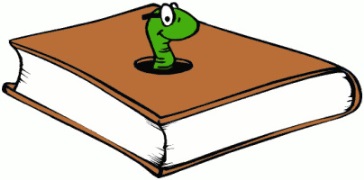 b.	Was fällt Dir bei der Bildung der Fremdwörter f., h., l. und p. auf?Nach Κairos L 29:
Nenne zu folgenden Wörtern jeweils ein Fremdwort:				φωνή - ὁδός – κράτιστος – ὁρίζω – λόγος – μακρός – δεσπότηςAngst vor vielem …(nach Kairos L 45 – dann sind einige Vokabeln nachzuschlagen – oder nach L 66, dann sind alle bekannt)Es gibt eine Menge verschiedenster Angststörungen. Vielleicht hast du beispielsweise schon einmal von „Klaustrophobie“ gehört: der Angst vor engen Räumen (aus lat. claustrum „Verschluss, Riegel“ und griechisch φόβος).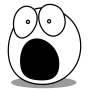 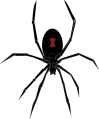 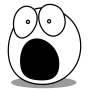 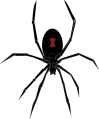 Trage die verschiedenen Phobien gemäß dem Beispiel in nachfolgende Tabelle ein:Fremdwörter – LÖSUNGENDromedar: ὁ δρόμος der LaufPrototyp: ὁ πρῶτος der Erste kritisieren: κρίνω ich beurteile, richtepolitisch: ὁ πολίτης der BürgerDynamo: δυνατός fähig, mächtig, möglichDialog: διαλέγομαι ich unterhalte michMikrokosmos: μικρός,ά,όν klein – ὁ κόσμος die Welta.	Bücherwurm (LÖSUNG)b.	Als Grundlage für das entsprechende Fremdwort wird jeweils der Stamm des entsprechenden 
Substantivs der dritten Deklination verwendet, der im Genitiv sichtbar wird.Nach Κairos L 29:
Nenne zu folgenden Wörtern jeweils ein Fremdwort:φωνή: Mikrophon – ὁδός: Methode – κράτιστος: Aristokratie – ὁρίζω: Horizont – λόγος: Biologie – μακρός: Makrokosmos – δεσπότης: Despot(ie)Angst vor vielem …Der gleiche Aufgabentyp ist für Wissenschaftler/Wissenschaften mit den Suffixen –loge bzw. –logie denkbar.z.B..ErgottherapieHeilverfahren mithilfe konkreter Tätigkeitenτὸ ἔργον Werk; θεραπεύω pflegen, heilena.ein _nomischer DichterSpruchdichterb.Klep_omaniezwanghaftes Stehlend._arthenogeneseJungfernzeugunge.Mikro_ _onSchallwandlerf.Ge_ontologieAlterswissenschaftg.psy_ _ os_matische Beschwerdenkörperliche Beschwerden aufgrund seelischer Ursachenh.Ge_otologiedie Lehre vom Lacheni.Em_irieErfahrungswissenj.pa__ologischkrankhaftk.Ho_izontGrenzlinie zwischen Erde und Himmell.Or_ithologeVogelkundlerm.Dend_ologieAltersbestimmung mithilfe von Wachstumsringen in Bäumenn._ristikLehre vom Streitgesprächo.Ch_onologieAbfolge von Ereignissenp._ynäkologieFrauenheilkundeq._ _erapieHeilverfahren…-phobieAngst vor …erster Bestandteilerster Bestandteil…-phobieAngst vor …griechisches WortBedeutungArachnophobieSpinnenἡ ἀράχνηSpinneJetzt ist Deine Kreativität gefordert: Erfinde mindestens vier weitere Phobien und trage Sie dem Beispiel entsprechend in die Tabelle unten ein! – Deiner Phantasie sind keine Grenzen gesetzt … – (Achte bei der Verwendung von Substantiven der dritten Deklination auf die Verwendung des Stamms [vgl. Geronto-phobie]).Jetzt ist Deine Kreativität gefordert: Erfinde mindestens vier weitere Phobien und trage Sie dem Beispiel entsprechend in die Tabelle unten ein! – Deiner Phantasie sind keine Grenzen gesetzt … – (Achte bei der Verwendung von Substantiven der dritten Deklination auf die Verwendung des Stamms [vgl. Geronto-phobie]).Jetzt ist Deine Kreativität gefordert: Erfinde mindestens vier weitere Phobien und trage Sie dem Beispiel entsprechend in die Tabelle unten ein! – Deiner Phantasie sind keine Grenzen gesetzt … – (Achte bei der Verwendung von Substantiven der dritten Deklination auf die Verwendung des Stamms [vgl. Geronto-phobie]).Jetzt ist Deine Kreativität gefordert: Erfinde mindestens vier weitere Phobien und trage Sie dem Beispiel entsprechend in die Tabelle unten ein! – Deiner Phantasie sind keine Grenzen gesetzt … – (Achte bei der Verwendung von Substantiven der dritten Deklination auf die Verwendung des Stamms [vgl. Geronto-phobie]).z. B. DidaskalophobieAngst vor Lehrernὁ διδάσκαλοςLehrera.ein gnomischer DichterSpruchdichterἡ γνώμη Meinung, Ausspruchb.Kleptomaniezwanghaftes Stehlenκλέπτω stehlend.ParthenogeneseJungfernzeugungἡ παρθένος Jungfraue.MikrofonSchallwandlerἡ φωνή Sprache, Stimmef.GerontologieAlterswissenschaftὁ γέρων, -οντος Greisg.psychosomatische Beschwerdenkörperliche Beschwerden aufgrund seelischer Ursachenἡ ψυχή Seeleτὸ σῶμα, -ατος Körperh.Gelotologiedie Lehre vom Lachenγελάομαι lacheni.EmpirieErfahrungswissenἡ ἑμπειρία Erfahrungj.pathologischkrankhaftτὸ πάθος Leidenk.HorizontGrenzlinie zwischen Erde und Himmelὁρίζω begrenzenl.OrnithologeVogelkundlerὁ / ἡ ὄρνις,-ιθος Vogelm.DendrologieAltersbestimmung mithilfe von Wachstumsringen in Bäumenτὸ δένδρον Baumn.EristikLehre vom Streitgesprächἐρίζω streiteno.ChronologieAbfolge von Ereignissenὁ χρόνος Zeitp.GynäkologieFrauenheilkundeἡ γυνή γυναικός Frauq.TherapieHeilverfahrenθεραπεύω pflegen (dienen, verehren)…-phobieAngst vor …Angst vor …erster Bestandteilerster Bestandteil…-phobieAngst vor …Angst vor …griechisches WortBedeutungArachnophobieSpinnenSpinnenἡ ἀράχνηdie SpinneNekrophobieLeichenLeichenὁ νεκρόςder Leichnam, die LeicheDemophobieMenschenmengenMenschenmengenὁ δῆμοςdas VolkGelotophobieLachenLachenγελάωich lacheNeophobieneuen Dingen oder Personenneuen Dingen oder Personenνέος,α,ονneu; jungGerontophobiealten Menschen / dem eigenen Alternalten Menschen / dem eigenen Alternὁ γέρων,οντοςder alte Mann, GreisXenophobieFremdenFremdenὁ ξένοςfremdHydrophobieWasserWasserτὸ ὕδωρdas WasserZoophobieTierenTierenτὸͺ ζῷονdas Lebewesen, TierKreative Ergänzung: Kreative Ergänzung: Kreative Ergänzung: Kreative Ergänzung: Kreative Ergänzung: z. B. DidaskalophobieAngst vor Lehrernὁ διδάσκαλοςὁ διδάσκαλοςLehrerDrakontophobieNomophobieThesaurophobieThalattaphobie...Angst vor DrachenAngst vor GesetzenAngst vor zu großem ReichtumAngst vor dem Meer...ὁ δράκων,οντοςὁ νόμοςὁ θησαυρόςἡ θάλαττα...ὁ δράκων,οντοςὁ νόμοςὁ θησαυρόςἡ θάλαττα...Drachedas Gesetzder Schatzdas Meer...